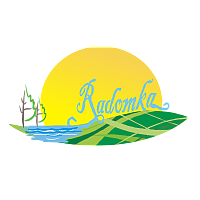 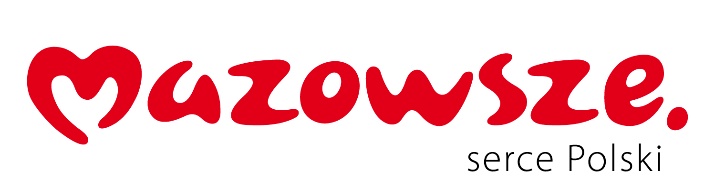 Zadanie publiczne pn. „Promowanie Idei Sieci Dziedzictwa Kulinarnego na Obszarze Południowego Mazowsza" współfinansowane jest ze środków Samorządu Województwa Mazowieckiego.”Janiszew, dnia 10.11.2017 r.ZAPYTANIE O CENĘ1. Zamawiający: „Razem dla Radomki”, ul. Zielona 127, Janiszew, 26-652 Zakrzew2. Przedmiot zamówienia: Przygotowanie poczęstunku na realizowane seminarium dotyczące sprzedaży i marketingu produktów lokalnych wytwarzanych na terenie Mazowsza pn. „Sprzedaż bezpośrednia, marginalna, lokalna i ograniczona.” (1 seminarium dla grupy 40 osób)Specyfikacja zamówienia:1. Przygotowanie usługi cateringu/poczęstunku na potrzeby realizacji 1 seminarium realizowanego dla grupy 40 osób przez Stowarzyszenie „Razem dla Radomki”2. Przygotowany posiłek składać się będzie z zupy oraz drugiego dania i deseru.3. Wykonawca przygotuje również serwis kawowy (m.in. herbata, woda, kawa) dla uczestników spotkania4. Wykonawca odpowiedzialny będzie za realizację przedmiotu w terminie ustalonym na dzień 23 listopada 2017 roku.5. Wykonawca odpowiedzialny będzie za przygotowanie zastawy, naczyń, talerzy, obrusów i serwet papierowych.6. Wykonawca odpowiedzialny będzie za zapewnienie profesjonalnej obsługi kelnerskiej.7. Zamawiający zapewnia miejsce realizacji seminarium. Miejsca spotkania zostanie podane w momencie podpisania umowy. Seminarium realizowane będzie w Sali konferencyjnej należącej do samorządu i instytucji kultury na terenie gmin: Zakrzew.8. Cena jest jedynym kryterium oceny oferty. Cena oferty winna obejmować wszystkie koszty, jakie poniesie Wykonawca przy realizacji zamówienia. Wykonawca zobowiązany jest do podania całkowitej ceny brutto zamówienia z wyodrębnionym podatkiem VAT, wyrażonej cyfrowo i słownie.9. Sposób przygotowania oferty:Ofertę sporządzić należy:- na załączonym druku „OFERTA" w języku polskim, w formie pisemnej, na maszynie, komputerze, nieścieralnym atramentem lub długopisem,- winna być podpisana przez osobę upoważnioną.- opatrzona pieczątką firmową,- posiadać datę sporządzenia, W przypadku składnia oferty w siedzibie zamawiającego lub pocztą na kopercie należy nanieść napis: „Realizacja usługi realizacji poczęstunku na seminarium dotyczącym sprzedaży i marketingu produktów lokalnych wytwarzanych na terenie Mazowsza pn. „ Sprzedaż bezpośrednia, marginalna, lokalna i ograniczona.” (1 seminarium dla grupy 40 osób)Zadanie publiczne pn. „Promowanie Idei Sieci Dziedzictwa Kulinarnego na Obszarze Południowego Mazowsza" współfinansowane jest ze środków Samorządu Województwa Mazowieckiego.”10. Miejsce i termin złożenia oferty:Ofertę można składać :- osobiście u zamawiającego na adres: Stowarzyszenie Lokalna Grupa Działania „Razem dla Radomki”, ul. Zielona 127, Janiszew, 26-652 Zakrzew- pocztą (adres jw.);- pocztą elektroniczną na adres: promocja@razemdlaradomki.pl,Ofertę należy złożyć do dnia 16.11.2017 r., godz.16 00. Decyduje data wpływu oferty.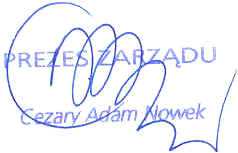 …………………………………………………………….. (podpis osoby upoważnionej)Zadanie publiczne pn. „Promowanie Idei Sieci Dziedzictwa Kulinarnego na Obszarze Południowego Mazowsza" współfinansowane jest ze środków Samorządu Województwa Mazowieckiego.”OFERTA„Realizacja usługi realizacji poczęstunku na seminarium dotyczącym sprzedaży i marketingu produktów lokalnych wytwarzanych na terenie Mazowsza pn. „ Sprzedaż bezpośrednia, marginalna, lokalna i ograniczona.” (1 seminarium dla grupy 40 osób) :Oferujemy wykonanie zamówienia na wszystkie za kwotę:Cena brutto za całość zamówienia ………………………………………………………………………….……… zł.Cena brutto za jeden posiłek ………………………………………………………………………….………………. zł.Słownie (cena za całość zamówienia)……………………………………………………………………………………………………………………………………………………………………………………………………………………………………………………………………………………1. Przyjmujemy do realizacji postawione przez zamawiającego, w zapytaniu ofertowym warunki.2. Oświadczamy, że firma posiada nr identyfikacyjny NIP …………………………………………… i jest /nie jest płatnikiem podatku VAT……………………………………………………………………..…….3. Oświadczamy, ze zapoznaliśmy się z przedmiotem zamówienia i nie wnosimy do niego żadnych zastrzeżeń.4. Oświadczamy, że zapoznaliśmy się z istotnymi dla zamawiającego warunkami oferty i zobowiązujemy się w przypadku wyboru naszej oferty do zwarcia umowy na określonych warunkach, w miejscu i terminie wyznaczonym przez Zamawiającego.…………………………………………………………………….……..(Pieczęć firmowa, data i podpis osobyupoważnionej)